                               ПРОЕКТ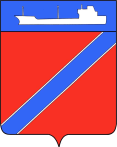 Совет Туапсинского городского поселения Туапсинского районаР Е Ш Е Н И Еот  __ октября  2017 г.                                                                            №  ___						город ТуапсеО внесении изменений в решение Совета Туапсинского городского поселения Туапсинского района от 22 октября 2013 года № 19.5 «О создании муниципального дорожного фонда Туапсинского городского поселения Туапсинского района и утверждении порядка формирования и использования бюджетных ассигнований муниципального дорожного фонда Туапсинского городского поселения Туапсинского района»В соответствии с пунктом 5 статьи 179.4 Бюджетного кодекса Российской Федерации и Федеральным законом от 06.10.2003 № 131-ФЗ «Об общих принципах организации местного самоуправления в Российской Федерации» Совет Туапсинского городского поселения Туапсинского района решил:1. Внести следующие изменения в раздел II «Порядок формирования бюджетных ассигнований муниципального дорожного фонда» приложения к решению Совета Туапсинского городского поселения Туапсинского района           от 22 октября 2013 года № 19.5 «О создании муниципального дорожного фонда Туапсинского городского поселения Туапсинского района и утверждении порядка формирования и использования бюджетных ассигнований муниципального дорожного фонда Туапсинского городского поселения Туапсинского района»:1.1. по тексту в пунктах 4, 5, и 6 слова «на очередной финансовый год» заменить словами «на очередной финансовый год и плановый период»;1.2. дополнить пункт 6 абзацем следующего содержания:-10% от суммы доходов, получаемых от сдачи в аренду имущества, составляющего казну городских поселений (за исключением земельных участков)   поступающих в доход бюджета Туапсинского городского поселения Туапсинского района.1.3. пункт 8 изложить в новой редакции:«8. В целях разработки проекта решения Совета Туапсинского городского поселения Туапсинского района о местном бюджете на очередной финансовый год и плановый период финансовый отдел администрации доводит до отдела ЖКХ администрации прогноз предельного и фактического объема  (изменений объема) бюджетных ассигнований муниципального дорожного фонда на очередной финансовый год и плановый период. 2. Настоящее решение вступает в силу со дня его официального опубликования.Глава Туапсинского городского поселения			                       				А.В. ЧеховПредседатель Совета  Туапсинского городского поселения					В.В. Стародубцев